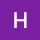 xxxxxxxxxxxx12:10 (před 17 minutami)---------- Forwarded message ---------
Od: ObjednavkyDia, Prague <prague.objednavkydia@roche.com>
Date: út 18. 10. 2022 v 11:48
Subject: Re: Scanned from a Xerox Multifunction Printer
To: xxxxxxx <xxxxxx@endo.cz>Dobrý den,akceptujeme Vaši objednávku, celková cena činí 271,711.35 Kč bez DPH.S pozdravemxxxxxxxxOrder Processing & Customer SupportROCHE s.r.o.Diagnostics Division
Na Valentince 3336/4
150 00 Praha 5 – Smíchov
CZECH REPUBLICMailto:  prague.objednavkydia@roche.com
www:    https://diagnostics.roche.com